Script TemplateScript TemplateScript TemplateName: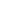 Storyboard Worksheet Title: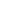 Storyboard Worksheet Title:Storyboard Worksheet Title:Date: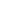  Frame Number Diagram or Picture                (what image will you show?)The Narration/ Soundtrack                                                                                 (what will you say/play) Frame Number Diagram or Picture                (what image will you show?)The Narration/ Soundtrack                                                                                 (what will you say/play)